Daily SpecialsSushi                 Everyday OptionsEveryday OptionsEveryday OptionsDrinks & Snacks*please note some after lunch sales can now be ordered online.Canteen orders may be placed:Over the counter before school siren Online at: www.quickcliq.com.au*Online orders close at 8.30am.Churchlands Primary SchoolSummer Menu 2020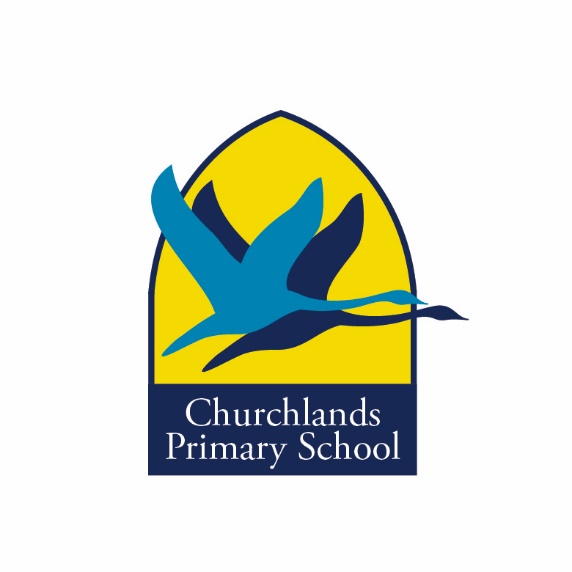 The canteen is open Wednesday, Thursday & FridayContact Canteen ManagerAnna Prosper 0421 840 245WEDNESDAYWEDNESDAYBacon Blitz Pizza (G)*Gluten free pizza base available on request$3.50Ham, Cheese & P’apple Blitz Pizza(G)*Gluten free pizza base available on request$3.50Supreme Pizza Singles (A)Gluten free pizza base available on request$3.50Vegetarian Pizza Singles (A)Includes pizza sauce, cheese, mushroom & capsicum*Gluten free pizza base available on request$3.50THURSDAYTHURSDAYDaniel’s Mexican Chicken Tortilla Salad (G)5.00Good Eating Party Pie (A)maximum 4 per order$1.30Good Eating Sausage Roll (A)$2.80Tomato Sauce 26ml (A)$0.50FRIDAYFRIDAYBeef Nachos with Natural Yoghurt5.00Vegetable Nachos with Natural Yoghurt5.004 Pieces4 PiecesChicken$4.20Tuna$4.20Vegetarian$4.206 Pieces6 PiecesChicken$6.20Tuna$6.20Vegetarian$6.20Hot MealsHot MealsMacaroni Cheese (G)Vegetarian (made on site)*Gluten free macaroni available on request$4.20Spaghetti Bolognese (G)*Gluten free spaghetti is available on request$4.20Butter Chicken (G)Butter Chicken served with rice*Gluten Free$4.20Half a Stuffed Spud – Ham (G)*Gluten Free$3.50Half a Stuffed Spud – Vegetarian (G)*Gluten Free$3.50Salads (G)All salad trays come with fresh seasonal vegetables, beetroot, a slice of orange and a sachet of French dressingSalads (G)All salad trays come with fresh seasonal vegetables, beetroot, a slice of orange and a sachet of French dressingSalad Tray$5.00Salad Tray with Cheese$6.00Salad Tray with Chicken$6.00Salad Tray with Egg$6.00Salad Tray with Ham$6.00Salad Tray with Tuna$6.00Greek salad$6.00*Add extra cheese to any salad$1.00*Add a boiled egg to any salad$1.00Vegetable TubIncludes sticks of carrots, cucumber, celery, capsicum and cherry tomatoes.*Add cheese*Add a boiled egg$3.00$1.00$1.00SandwichSandwichRoll/WrapVegemite$2.30$2.30$2.60Cheese$2.90$2.90$3.20Cheese & Vegemite$3.20$3.20$3.50Ham & Salad$3.70$3.70$4.00Ham & Cheese$3.70$3.70$4.00Chicken$3.50$3.50$3.90Tuna$3.50$3.50$3.90Egg plain or curried$3.10$3.10$3.50Baked Beans$2.70$2.70$3.10Customise your sandwich by adding the following extras.*Gluten free wrap only available on request.Customise your sandwich by adding the following extras.*Gluten free wrap only available on request.Customise your sandwich by adding the following extras.*Gluten free wrap only available on request.Customise your sandwich by adding the following extras.*Gluten free wrap only available on request.Egg                          $0.70Egg                          $0.70Cheese                    $0.50Cheese                    $0.50Mayo                      $0.20Mayo                      $0.20Beetroot                 $0.30Beetroot                 $0.30Tomato Sauce       $0.20   Tomato Sauce       $0.20   Tomato                    $0.30Tomato                    $0.30Onion                       $0.30Onion                       $0.30Salad includes lettuce, tomato, carrot, cucumber        $0.50Salad includes lettuce, tomato, carrot, cucumber        $0.50Salad includes lettuce, tomato, carrot, cucumber        $0.50Salad includes lettuce, tomato, carrot, cucumber        $0.50Toasted Sandwiches & Rolls (G)Toasted Sandwiches & Rolls (G)Toasted Sandwiches & Rolls (G)Toasted Sandwiches & Rolls (G)SandwichRollVegemiteVegemite$2.60$3.00CheeseCheese$3.20$3.60Cheese & VegemiteCheese & Vegemite$3.50$3.90Ham & CheeseHam & Cheese$4.00$4.40ChickenChicken$3.80$4.20TunaTuna$3.80$4.20Baked BeansBaked Beans$3.00$3.40SpaghettiSpaghetti$3.00$3.40Customise your sandwich by adding the following extrasCustomise your sandwich by adding the following extrasCustomise your sandwich by adding the following extrasCustomise your sandwich by adding the following extrasCheese                  $0.50Tomato                   $0.30Tomato                   $0.30Tomato                   $0.30Mayo                     $0.20Pineapple              $0.30Pineapple              $0.30Pineapple              $0.30Tomato Sauce      $0.20Onion                     $0.30           Onion                     $0.30           Onion                     $0.30           Snacks can be added to lunch purchases onlySnacks can be added to lunch purchases onlyBottled Water (G)$1.20Hilo Milk 300ml (G)$1.20Flavoured Milk 300ml (G)Banana, Choc, Strawberry, $2.00Milo Box (G)$2.00Zymil (G)Lactose free milk – Plain or Chocolate$2.00Juice Box (A)Apple, Apple & Blackcurrant, Multi Vitamin$1.50Yoghurt Lite (G)Vanilla, Strawberry$2.00Seasonal Fruit Pieces (G)$2.50Boiled Egg (G)$1.00Apple Slinky (G)$1.00Pikelet (G)$0.50Anna’s Muffin in a Cone (A)$1.00Recess ItemsRecess ItemsAvailable over the counter at recess onlyAvailable over the counter at recess onlyPikelets (G)$0.50Cheesie (G)$1.20Cheesie Special (G)With baked beans or spaghetti$1.50Garlic bread (G)$0.50Anna’s Brownie Muffins (A)$1.00Milo (Hot) (G)$1.20Milo (Cold)(G)$1.50Chicken Cougons (Wednesday only) (A)2 for $1.00Anna’s Lebanese Pizza (G)Ham or Vegetarian (Thursday)$0.50Cheese Straws (Friday only) (A)$0.50BYO Apple to slinky (G)$0.20After Lunch Counter SalesAfter Lunch Counter Sales*Icy Pole (A)Assorted flavours$0.60*Moosies (A)$1.40 or $0.70 Half*Billabong (A)$1.50Fruit Screams (G)$0.70Frozen Fruit Pieces (G)From $0.05 - $0.40*Frozen Yoghurt Tub (A)$2.00